Решение № 53 от 10.11.2016 г. об обнародовании проекта индикативного плана социально-экономического развития поселения и бюджета на 2017 год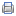 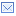                       Совет Старонижестеблиевского сельского поселения
Красноармейского района

 РЕШЕНИЕ

«10» 11 2016г                     станица Старонижестеблиевская                            № 53



Об обнародовании проекта индикативного плана социально-экономического развития Старонижестеблиевского сельского поселения Красноармейского района и бюджета Старонижестеблиевского сельского поселения Красноармейского района на 2017 год, назначении даты публичных слушаний по данным вопросам и создании организационного
комитета по проведению публичных слушаний

В  соответствии  с  Федеральным  законом  от  6  октября  2003  года      № 131-ФЗ «Об общих принципах организации местного самоуправления в Российской Федерации», Уставом Старонижестеблиевского сельского поселения Красноармейского района, Положением о бюджетном процессе Старонижестеблиевского сельского поселения Красноармейского района, Совет Старонижестеблиевского сельского поселения Красноармейского района р е ш и л:
    1. Обнародовать проект индикативного плана социально-экономического развития  Старонижестеблиевского сельского поселения Красноармейского района (приложение №1) и проект бюджета Старонижестеблиевского сельского поселения Красноармейского района на 2017 год (приложение №2) в установленном порядке.
2. Назначить проведение публичных слушаний по теме «Рассмотрение проекта бюджета Старонижестеблиевского сельского поселения Красноармейского района на 2017 год и проекта индикативного плана социально-экономического развития Старонижестеблиевского сельского поселения Красноармейского района на 22 ноября  2016 года на 15 часов в здании МКУК «Старонижестеблиевская сельская библиотека».
3. Создать организационный комитет по проведению публичных слушаний по теме «Рассмотрение проекта бюджета Старонижестеблиевского сельского поселения Красноармейского района на 2017 год и проекта индикативного плана социально-экономического развития Старонижестеблиевского сельского поселения Красноармейского района (приложение №3).
4. Утвердить порядок учета предложений и участия граждан в обсуждении проекта бюджета Старонижестеблиевского сельского поселения Красноармейского района на 2017 год и проекта плана социально-экономического развития Старонижестеблиевского сельского поселения Красноармейского района (приложение №4).
5. Контроль за выполнение настоящего Решения возложить на постоян-ную комиссию по вопросам экономики, бюджету, финансам, налогам и распоряжению муниципальной собственностью (Борисенкова).
6. Настоящее Решение разместить на сайте администрации в установленном порядке.
7. Настоящее Решение вступает в силу со дня его официального обнародования.



Председатель Совета
Старонижестеблиевского 
сельского поселения   
Красноармейского района                                                                  Т.В.Дьяченко


Глава 
Старонижестеблиевского
сельского поселения 
Красноармейского района                                                                     В.В.Новак






















                                                                                                                                                                                                                                 
            ПРО-ЕКТ        
                    
Индикативного плана социально-экономического развития 
Старонижестеблиевского сельского поселения Красноармейского района 
на 2017 год
                    
Показатель, единица измерения    2015    2016 год    2016 г. в % к 2015 г.    2017 год    2017 г. в % к 2016 г.
    отчет    оценка        прогноз    
Среднегодовая численность постоянного населения – всего,  тыс. чел.    11,649    11,471    98    11,193    98
Среднедушевой денежный доход на одного жителя, тыс. руб.    9,7    9,7    100    9,8    101
Численность экономически активного населения, тыс. чел.    6,3    6,3    100    6,3    100
Численность занятых в экономике, тыс. чел.    2,20    2,20    100    2,20    100
Номинальная начисленная среднеме-сячная заработная плата, тыс. руб.    17,4    17,5    101    17,7    101
Численность занятых в личных подсобных хозяйствах,       тыс. чел.    4,4    4,4    100    4,4    100
Среднемесячные доходы занятых в личных подсобных хозяйствах, тыс.руб.    8,34    8,34    100    8,34    100
Численность зарегистрированных безработных, чел.    49    49    100    49    100
Уровень регистрируемой безработицы, в % к численности трудоспособного населения в тру-доспособном возрасте    0,8    0,8    100    0,8    100
Прибыль прибыльных предприятий, тыс. рублей    106733    293515    275    336955    115
Убыток предприятий, тыс. руб.    0    0        0    
Прибыль (убыток) – сальдо,  тыс. руб.    106733    293515    275    336955    115
Фонд оплаты труда, тыс. руб.    418698    437958    105    463360    106
Добыча полезных ископаемых (C), тыс.руб    0    0            
Обрабатывающие производства (D), тыс.руб    300400    345500    115    376300    109
Производство основных видов промышленной продукции в натуральном выражении            
Колбасные изделия, тонн    7    10    143    10    100
Хлеб и хлебобулочные изделия,тонн    763,9    823,4    108    840,7    102
Крупа рис,тонн.    51197    50200    98    55400    110
Кондитерские изделия,тонн.    1,3    1,7    131    1,9    112
Объем продукции сельского хозяйства всех категорий хозяйств, тыс. руб.    1280443    1345203    105    1437593    107
в том числе в сельскохозяйственных организациях    987032    1033968    105    1092187    106
в том числе в крестьянских (фермер-ских) хозяйствах и у индивидуальных предпринимателей    135152    142178    105    154514    109
в том числе в личных подсобных хозяйствах    158259    169057    107    190892    113
Производство основных видов сельскохозяйственной продукции                    
Зерно (в весе  после доработки), тыс.тонн    68,9    69    100    69    100
Рис, тыс. тонн    44    48    109    48    100
Соя, тыс. тонн    3    3    100    3,5    117
Масличные, тыс.тонн    4,6    4    87    4,4    110
Подсолнечник (в весе после доработ-ки), тыс. тонн    1    1    100    1    100
Картофель - всего, тыс. тонн    3,2    3,3    103    3,3    100
в том числе в сельскохозяйственных организациях    0    0            
в том числе в крестьянских (фермер-ских) хозяйствах и у индивидуальных предпринимателей    0,4    0,4    100    0,4    100
в том числе в личных подсобных хозяйствах    2,8    2,9    104    2,9    100
Овощи - всего, тыс. тонн    3,7    4,1    111    4,2    102
в том числе в сельскохозяйственных организациях    2    2    100    2    100
в том числе в крестьянских (фермер-ских) хозяйствах и у индивидуальных предпринимателей    0,1    0,5    500    0,5    100
в том числе в личных подсобных хозяйствах    1,6    1,6    100    1,7    106
Плоды и ягоды - всего, тыс. тонн    0,2    0,2    100    0,2    100
в том числе в сельскохозяйственных организациях                    
в том числе в крестьянских (фермерских) хозяйствах и у индивидуальных пред-принимателей        
в том числе в личных подсобных хозяйствах    0,2    0,2    100    0,2    100
Виноград - всего, тыс. тонн    0,015    0,016    107    0,016    100
в том числе в сельскохозяйственных организациях    0    0            
в том числе в крестьянских (фермер-ских) хозяйствах и у индивидуальных предпринимателей    0    0            
в том числе в личных подсобных хозяйствах    0,015    0,016    107    0,016    100
Скот и птица (в живом весе)- всего, тыс. тонн     0,85    1,3    153    0,91    70
в том числе в сельскохозяйственных организациях    0,4    0,8    200    0,5    63
в том числе в крестьянских (фермер-ских) хозяйствах и у индивидуальных предпринимателей    0,1    0,2    200    0,2    100
в том числе в личных подсобных хозяйствах    0,35    0,3    86    0,21    70
Молоко- всего, тыс. тонн    3,5    3,7    106    3,8    103
в том числе в сельскохозяйственных организациях    0    0        0    
в том числе в крестьянских (фермер-ских) хозяйствах и у индивидуальных предпринимателей    2,3    2,5    109    2,6    104
в том числе в личных подсобных хозяйствах    1,2    1,2    100    1,2    100
Яйца- всего, тыс. штук    1,5    1,5    100    1,5    100
в том числе в сельскохозяйственных организациях    0    0        0    
в том числе в крестьянских (фермер-ских) хозяйствах и у индивидуальных предпринимателей    0    0        0    
в том числе в личных подсобных хозяйствах    1,5    1,5    100    1,5    100
Улов рыбы в прудовых и других рыбоводных хозяйствах, тыс. тонн    0,096    0,111    116    0,116    105
в том числе в сельскохозяйственных организациях    0,062    0,077    124    0,082    106
в том числе в крестьянских (фермер-ских) хозяйствах и у индивидуальных предпринимателей    0,034    0,034    100    0,034    100
в том числе в личных подсобных хозяйствах                    
Численность поголовья сельскохо-зяйственных животных                      
Крупный рогатый скот, голов    1561    1657    106    1657    100
в том числе сельскохозяйственных организаций    497    602    121    602    
в том числе крестьянских (фермерских) хозяйств и хозяйств индивидуальных предпринимателей    830    735    89    735    100
в том числе в личных подсобных хозяйствах    234    320    137    320    100
из общего поголовья крупного рогатого скота — коровы, голов    687    688    100    688    100
в том числе сельскохозяйственных организаций    53    114    215    114    100
в том числе крестьянских (фермерских) хозяйств и хозяйств индивидуальных предпринимателей    435    394    91    394    100
в том числе в личных подсобных хозяйствах    199    180    90    180    100
Свиньи, голов     0    0        0    
в том числе сельскохозяйственных организаций    0    0        0    
в том числе крестьянских (фермерских) хозяйств и хозяйств индивидуальных предпринимателей    0    0        0    
в том числе в личных подсобных хозяйствах    0    0        0    
Овцы и козы, голов    291    300    103    300    100
Птица, тысяч голов    14,2    14,4    101    15    104
                    
Оборот розничной торговли,  тыс. руб.    184151    322827    175    418897    130
Оборот общественного питания, тыс. руб.    22153,1    22973    104    24006,8    105
Объем платных услуг населению, тыс. руб.    255716    278010    109    302860    109
Объем инвестиций в основной капитал за счет всех источников финансирования, тыс. руб.(крупные и средние)    95400    107700    113    121200    113
Социальная сфера                    
Численность детей в  дошкольных  образовательных учреждениях, тыс. чел.    0,35    0,35    100    0,38    109
Численность учащихся в учреждениях:                    
общеобразовательных, тыс. чел.    1,263    1,275    101    1,275    100
Численность обучающихся в первую смену в дневных учреждениях общего образования в % к общему числу обучающихся в этих учреждениях    99    99    100    99    100
Ввод в эксплуатацию:                    
жилых домов предприятиями всех форм собственности, тыс. кв. м общей площади    4,3    4,5    105    4,5    100
из общего итога - построенные населением за свой счет и с помощью кредитов, тыс. кв. м общей площади    3,5    3,7    106    3,7    100
Средняя обеспеченность населения площадью жилых квартир (на конец года), кв. м. на чел.    19,8    19,8    100    19,8    100
Обеспеченность населения учреждениями соци-ально-культурной сферы:                
больничными койками, коек на 1 тыс. жителей    4,2    4,2    100    4,2    100
амбулаторно-поликлиническими учреждениями, посещений в смену на 1 тыс. населения     3,4    3,4    100    3,4    100
врачами, чел. на 1 тыс. населения    1,1    1,1    100    1,1    100
средним медицинским персоналом, чел. на 1 тыс. населения    3,3    3,3    100    3,3    100
стационарными учреждениями соци-ального обслуживания престарелых и инвалидов, мест на 1 тыс. населения    4,3    4,3    100    4,3    100
спортивными сооружениям, кв. м. на 1 тыс. населения    210,8    210,8    100    210,8    100
дошкольными образовательными учреждениями, мест на 1000 детей дошкольного возраста    410    410    100    411    100
Количество мест в учреждениях до-школьного образования, мест    360    360    100    380    106
Количество детей дошкольного возраста, находящихся в очереди в учреждения дошкольного образования, чел.    98    98    100    110    112
Количество больничных коек, единиц    50    50    100    50    100
Удельный вес населения, занимающе-гося спортом, %    45    45    100    45    100
Количество организаций, зарегист-рированных на территории сельского поселения, единиц            
в том числе количество организаций муниципальной формы собственности    13    13    100    13    100
в том числе количество организаций частной формы собственности    27    27    100    27    100
Количество индивидуальных предпринимателей, единиц    250    255    102    255    100
Малый бизнес                    
Количество субъектов малого предпринимательства, единиц    455,0    465,0    102    466,0    100
 численность работников малого предпринимательства единиц    297,0    290,0    98    291,0    100
Инфраструктурная обеспеченность населения                    
Протяженность освещенных улиц, км.    38,1    38,4    101    38,4    100
Протяженность водопроводных сетей, км.    105,4    105,4    100    105,4    100
Протяженность автомобильных дорог местного значения, км.    107,6    107,6    100    107,6    100
в том числе с твердым порытием    35    35    100    35    100
Удельный вес газифицированных квартир (домовладений) от общего количества квартир (домовладений), %    78    78    100    78    100
Обеспеченность населения объектами розничной торговли, кв. м. на 1 тыс. населения    322,7    324,8    101    324,0    100
Обеспеченность населения объектами общественного питания, кв. м. на 1 тыс. населения    29,74    29,80    100    29,74    100
Благоустройство                    
Протяженность отремонтированных автомобильных дорог местного значения с твердым покрытием, км.    2,74    1,9    69    1,9    100
Протяженность отремонтированных тротуаров, км.    0,7    0,9    129    0,9    100
Количество высаженных зеленых насаждений, шт.    250    250    100    250    100
Количество установленных светильников наружного освещения, шт.    30    30    100    30    100
                    
Глава                    
Старонижестеблиевского сельского поселе-ния                    
Красноармейского района                В.В.Новак    
                                                                                      












                                                                          Приложение №2                       
                                                   П Р О Е К Т
               О  бюджете Старонижестеблиевского сельского поселения
                              Красноармейского района на 2017 год
           Статья 1
           1. Утвердить основные характеристики  бюджета Старонижестеблиев-ского сельского поселения Красноармейского района на 2017 год:
          1) общий объем доходов в сумме 30758,5 тыс. рублей;
          2) общий объем расходов в сумме 30758,5 тыс. рублей.  
          3) общий объем  бюджетных ассигнований, направляемых на исполнение публичных нормативно правовых обязательств  в сумме 30,0 тыс. рублей. 
         4) верхний предел муниципального внутреннего долга Старонижестеблиевского сельского поселения Красноармейского района на 01.01.2018 года в сумме 0,0 тысяч рублей, в том числе верхний предел долга по муниципальным гарантиям  Старонижестеблиевского сельского поселения  Красноармейского района 0,0 тысяч рублей.
         5) профицит (дефицит) бюджета Старонижестеблиевского сельского по-селения Красноармейского района в сумме 0,0 тысяч рублей.
          6) резервный фонд администрации Старонижестеблиевского сельского поселения Красноармейского района в сумме 0,0 тысяч рублей.
          Статья 2
          1. Утвердить перечень главных администраторов доходов и источников финансового дефицита бюджета поселения – органами местного самоуправления, согласно приложению 1,2 к настоящему Решению.
          2. Предоставить право главным администраторам доходов бюджета Старонижестеблиевского сельского поселения Красноармейского района в случаях, установленных бюджетным законодательством Российской Федерации, в установленном порядке:
          1) направлять средства, полученные от возврата остатков субсидий, субвенций и иных межбюджетных трансфертов, имеющих целевое назначение, прошлых лет, финансовое обеспечение которых осуществлялось за счет средств краевого бюджета, в краевой бюджет без внесения изменений в настоящее Решение;
         2) осуществлять возврат неиспользованных по состоянию на 1 января 2016 года остатков субсидий, субвенций и иных межбюджетных трансфертов, имеющих целевое назначение, прошлых лет, в краевой бюджет без внесения изменений в настоящее Решение.
         Статья 3
         1. Утвердить распределение доходов бюджета поселения по видам (под-видам) классификации доходов бюджетов на 2017 год, согласно приложению 3 к настоящему Решению.
         2. Утвердить в составе доходов  бюджета безвозмездные поступления из краевого бюджета в суммах согласно приложению 4 к настоящему Решению.
         Статья 4
         1. Утвердить распределение расходов  бюджета на 2017 год по разделам и подразделам классификации расходов бюджетов Российской Федерации согласно приложению 5  к настоящему Решению.
        2. Утвердить ведомственную структуру расходов  бюджета Старониже-стеблиевского сельского поселения Красноармейского района на 2017 год по группам  классификации расходов бюджетов Российской Федерации  согласно приложению 6 к настоящему Решению.
         Статья 5
         Установить, что безвозмездные поступления от физических и юридиче-ских лиц, имеющих целевое назначение, поступившие в бюджет Старониже-стеблиевского сельского поселения Красноармейского района, направляются в установленном порядке на увеличение расходов местного бюджета соответственно целям их предоставления.
         Статья 6
         1. На основании ст.1152 Бюджетного Кодекса Российской Федерации утвердить программу муниципальных гарантий сельского поселения в валюте Российской Федерации на 2017 год согласно приложению 7 к настоящему Решению.
         2. Установить предельный объем муниципального долга Старонижестеблиевского сельского поселения  Красноармейского района на 2017 год в сумме 0,0 тысяч рублей.
         3. Установить предельный объем расходов на обслуживание муниципального долга Старонижестеблиевского сельского поселения Красноармейского района на 2017год в сумме 0,0 тысяч рублей.
         4. Утвердить источники внутреннего финансирования дефицита бюджета
Старонижестеблиевского сельского поселения Красноармейского района на 2017 год согласно приложению 8   к настоящему Решению.
          5. Утвердить программу муниципальных внутренних заимствований Старонижестеблиевского сельского поселения Красноармейского района на 2017 год согласно приложению 9   к настоящему Решению.
         6. Утвердить перечень  программ, предусмотренных  к финансированию из бюджета Старонижестеблиевского сельского поселения Красноармейского района на 2017 год согласно приложению 10   к настоящему Решению.
          Статья 7
        1. Утвердить размер дорожного фонда в сумме 6683,0 тыс.рублей, за счет дифференцированных отчислений по акцизам на автомобильный бензин и (или) карбюраторных (инжекторных) двигателей, производимых на территории Российской Федерации – 5318,0 тыс.рублей, за счет земельного налога – 1365,0 тыс.рублей.
          Статья 8
          1.Средства в валюте Российской Федерации, полученные муниципаль-ными казенными учреждениями Старонижестеблиевского сельского поселения Красноармейского района от платных услуг и иной, приносящей доход деятельности подлежат зачислению в полном объеме в бюджет Старонижестеблиевского сельского поселения Красноармейского района.
         Статья 9
         Средства в валюте Российской Федерации, поступающие во временное распоряжение муниципальных учреждений в соответствии с законодательными и иными нормативными правовыми актами Российской Федерации и нормативными актами Старонижестеблиевского сельского поселения Красноармейского района, учитываются на лицевых счетах, открытых им в территориальном органе Управления Федерального казначейства по Краснодарскому краю, в установленном порядке.
          Статья 10
          1.Средства, израсходованные получателями средств  бюджета не по целевому назначению, по предписаниям Контрольно-счетной палаты Краснодарского края, департамента по финансам, бюджету и контролю Краснодарского края и департамента финансово-бюджетного надзора Краснодарского края  подлежат возмещению в соответствующий бюджет.
          Статья 11
          Остатки средств бюджета, сложившиеся на 1 января 2017 года, в полном объеме (за исключением средств полученных в виде межбюджетных трансфертов от бюджетов других уровней)  согласно решению Совета  Старонижестеблиевского сельского поселения Красноармейского района направляются в 2017 году на финансирование расходной части бюджета. 
          Статья 12
          Нормативные правовые акты муниципального образования Старонижестеблиевского сельского поселения Красноармейского района подлежат приведению в соответствие с настоящим Решением в двухмесячный срок со дня вступления в силу настоящего Решения.  
          Статья 13
           Главным распорядителям и получателям средств  бюджета в течение одного месяца со дня опубликования (обнародования) настоящего Решения внести в установленном порядке соответствующие изменения в нормативные правовые акты Старонижестеблиевского сельского поселения Красноармейского района.
            Статья 14
            Настоящее Решение вступает в силу с 1 января 2017года.
Председатель Совета
Старонижестеблиевского 
сельского поселения   
Красноармейского района                                                                Т.В.Дьяченко
Глава 
Старонижестеблиевского сельского поселения 
Красноармейского района                                                                 В.В.Новак
 


 ПРИЛОЖЕНИЕ №1
                                                                                 к проекту Совета
                                                                                              Старонижестеблиевского                                                      
                                                                                 сельского поселения
                                                                                     Красноармейского района                                                                                                                                                                                                           
                                                           от__________№_______
    
Главные администраторы доходов  бюджета Старони-жестеблиевского сельского поселения Красноармейского района   на  2017 год
Код бюджетной классификации Россий-ской Федерации    Наименование главного администратора дохо-дов  бюджета сельского поселения
Главного администра-тора доходов  бюджета сельского поселения    доходов бюджета сельско-го поселения
    
1    2    3
992
        Администрация Старонижестеблиев-ского  сельского поселения Красноар-мейского района

992          



    1 11 01050 10 0000 120



    Доходы в виде прибыли, приходящейся на доли уставных (складочных)  капита-лах хозяйственных товариществ и об-ществ, или дивидендов по акциям, при-надлежащим поселениям.
992     1 11 02085 10 0000 120    Доходы от размещения сумм, аккумули-руемых в ходе проведения аукционов по продаже акций, находящихся в собственности поселения
992    1 11 05025 10 0000 120    Доходы получаемые в виде арендной платы, а также средства от продажи права на заключение  договоров аренды за земли, находящиеся в собственности поселений (за исключением земельных участков муниципальных автономных учреждений, а также земельных участков  муниципальных  унитарных предприятий, в том  числе казенных)
992    1 11 05035 10 0000 120    Доходы  от  сдачи  в  аренду  имущества,  находящегося  в  оперативном управлении органов управления поселений и созданных ими учреждений ( за исключением имущества муниципальных автономных учреждений)
992    1 11 07015 10 0000 120    Доходы от перечисления части прибыли, остающейся после уплаты  налогов и иных  обязательных  платежей  муниципальных  унитарных  предприятий, созданных поселениями
992    1 11 08050 10 0000 120    Средства, получаемые от передачи иму-щества, находящегося  в собственности  поселений (за исключением  имущества муниципальных  автономных учрежде-ний), в залог, в доверительное управле-ние
     992    1 11 09035 05 0000 120    Доходы от эксплуатации и использования имущества, автомобильных дорог, находящихся в собственности поселений
     992     1 11 09045 10 0000 120    Прочие поступления от использования имущества, находящегося в собственно-сти поселений (за исключением имуще-ства муниципальных автономных учреждений).
992     1 13 01995 10 0000 130    Прочие доходы от оказания платных ус-луг (работ) получателями средств  бюд-жетов поселений
992     1 13 02995 10 0000 130    Прочие доходы от компенсации затрат 
бюджетов поселений
       992    1 14 01050 10 0000 410    Доходы от продажи квартир, находящихся в собственности поселений
992    1 14 02052 10 0000 410    Доходы от реализации имущества, нахо-дящегося в  оперативном  управлении учреждений, находящихся в ведении органов управления поселений (за исключением имущества муниципальных автономных учреждений) в части реализации основных средств по указанному имуществу
992    1 14 02052 10 0000 440    Доходы от реализации имущества, нахо-дящегося в  оперативном  управлении учреждений, находящихся в ведении органов управления поселений (за исключением имущества муниципальных автономных учреждений) в части реализации материальных запасов по указанному имуществу
992    1 14 02053 10 0000 410    Доходы от реализации иного  имущества,  находящегося  в  собственности поселений  (за исключением имущества муни-ципальных бюджетных и автономных учреждений, а также имущества муници-пальных унитарных  предприятий, в  том числе казенных) в  части  реализации  основных   средств   по   указанному имуществу
992    1 14 02053 10 0000 440    Доходы, от реализации иного  имущест-ва,  находящегося  в  собственности по-селений (за исключением имущества му-ниципальных автономных учреждений, а также имущества муниципальных уни-тарных  предприятий, в  том числе казенных) в  части  реализации  материальных  запасов  по  указанному имуществу.
992
    1 14 03050 10 0000 410    Средства  от  распоряжения  и  реализа-ции   конфискованного   и   иного имущества, обращенного в доходы поселений (в части реализации  основных средств по указанному имуществу)
992    1 14 03050 10 0000 440    Средства  от  распоряжения  и  реализа-ции   конфискованного   и   иного имущества,  обращенного  в  доходы  поселений   (в   части   реализации материальных запасов по указанному имуществу)
992

    1 14 04050 10 0000 420

    Доходы от продажи нематериальных ак-тивов, находящихся  в  собственности поселений
992     1 14 06025 10 0000 430    Доходы от продажи земельных участков, находящихся в собственности поселений ( за исключением земельных участков муниципальных автономных учреждений).
992    1 15 02050 10 0000 140    Платежи, взимаемые организациями по-селений за выполнение определенных функций
992


    1 16 90050 10 0000 140


    Прочие поступления от денежных  взы-сканий  (штрафов)  и  иных   сумм в воз-мещение  ущерба,  зачисляемые  в   бюд-жеты   поселений
992     1 17 01050 10 0000 180     Невыясненные поступления, зачисляе-мые в бюджеты поселений.
992    1 17 05050 10 0000 180    Прочие неналоговые доходы бюджетов поселений
992    2 02 01001 10 0000 151    Дотации бюджетам поселений на вырав-нивание уровня бюджетной обеспеченности
992    2 02 01003 10 0000 151    Дотации бюджетам поселений на под-держку мер по обеспечению сбалансированности бюджетов
992    2 02 01009 10 0000 151    Дотации бюджетам поселений на поощ-рение достижения наилучших показате-лей деятельности органов местного самоуправления
992    2 02 01999 10 0000 151    Прочие дотации бюджетам поселений
992    2 02 04025 10 0000 151    Субсидии бюджетам поселений на ком-плектование книжных фондов библиотек
992    2 02 02003 10 0000 151    Субсидии бюджетам поселений на ре-формирование муниципальных финансов
992    2 02 02008 10 0000 151    Субсидии бюджетам поселений на обес-печение жильем молодых семей
992    2 02 02009 10 0000 151    Субсидии бюджетам поселений на госу-дарственную поддержку малого и сред-него предпринимательства, включая крестьянские (фермерские) хозяйства
992    2 02 02021 10 0000 151    Субсидии бюджетам поселений на осу-ществление капитального ремонта гидротехнических сооружений, находящихся в муниципальной собственности, и бесхозяйных гидротехнических сооружений
992    2 02 02041 10 0000 151    Субсидии бюджетам поселений на строительство, модернизацию, ремонт и содержание автомобильных дорог общего пользования, в том числе дорог в поселениях (за исключением автомобильных дорог федерального значения)
992    2 02 02077 10 0000 151    Субсидии бюджетам поселений на софи-нансирование капитальных вложений в объекты муниципальной собственности
992    2 02 02078 10 0000 151    Субсидии бюджетам поселений на бюд-жетные инвестиции для модернизации объектов коммунальной инфраструктуры
992    2 02 02079 10 0000 151    Субсидии бюджетам поселений на пере-селение граждан из жилищного фонда, признанного непригодным для проживания, и (или) жилищного фонда с высоким уровнем износа (более 70 процентов)
992    2 02 02081 10 0000 151    Субсидии бюджетам поселений на меро-приятия по обеспечению жильем иных категорий граждан на основании реше-ний Правительства Российской Федера-ции
992    2 02 02085 10 0000 151    Субсидии бюджетам поселений на осу-ществление мероприятий по обеспече-нию жильем граждан Российской Феде-рации, проживающих в сельской местности
992     2 02 02068 10 0000 151    Субсидии бюджетам поселений на ком-плектование книжных фондов библиотек
992    2 02 02109 10 0000 151    Субсидии бюджетам поселений на про-ведение капитального ремонта много-квартирных домов
992    2 02 02999 10 0000 151    Прочие субсидии бюджетам поселений.
992    2 02 03015 10 0000 151    Субвенции бюджетам поселений на осу-ществление первичного воинского учета на территориях, где отсутствуют  воен-ные комиссариаты
992

    2 02 03024 10 0000 151

    Субвенции бюджетам поселений на вы-полнение передаваемых полномочий субъектов Российской Федерации
992    2 02 04999 10 0000 151    Прочие межбюджетные трансферты, пе-редаваемые бюджетам поселений
992    2 07 05000 10 0000 180    Прочие безвозмездные поступления в бюджеты поселений.
992    2 07 05010 10 0000 180    Безвозмездные поступления от физиче-ских и юридических лиц на финансовое обеспечение дорожной деятельности, в том числе добровольных пожертвований, в отношении автомобильных дорог общего пользования местного значения по-селений  
992    2 07 05020 10 0000 180    Поступления от денежных пожертвова-ний, предоставляемых физическими ли-цами получателям средств бюджетов по-селений
992    2 07 05030 10 0000 180    Прочие безвозмездные поступления в бюджеты поселений.
992    2 08 00000 00 0000 180    Перечисления  для осуществления воз-врата (зачета) излишне уплаченных или излишне взысканных сумм налогов, сбо-ров и иных платежей, а также сумм про-центов за несвоевременное осуществле-ние такого возврата и процентов, начис-ленных на излишне взысканные суммы
992    2 08 05000 10 0000 180    Перечисления из бюджетов поселений (в бюджеты поселений) для осуществления возврата (зачета) излишне уплаченных или излишне взысканных сумм налогов, сборов и иных платежей, а также сумм процентов за несвоевременное осуществление такого возврата и процентов, начисленных на излишне взысканные суммы
       992    2 19 05000 10 0000 151    Возврат остатков субсидий, субвенций и иных межбюджетных трансфертов, имеющих целевое назначение, прошлых лет из бюджетов поселений

*Администраторами доходов бюджета сельского поселения по подстатьям и подвидам соответствующей статьи являются главные распорядители средств бюджета сельского поселения, осуществляющие расходы за счет соответст-вующих безвозмездных поступлений в соответствии с ведомственной структурой расходов и (или) сводной бюджетной росписью.
** В том числе:
1)    по подстатьям, подвидам и классификации операций сектора государственного управления, относящихся к доходам бюджетов соответствующей группы доходов;
2)    по видам источников.



Глава
Старонижестеблиевского
сельского поселения
Красноармейского района                                                                В.В.Новак

ПРИЛОЖЕНИЕ № 2
                                                                               к проекту Совета
                                                                                               Старонижестеблиевского                                                      
                                                                               сельского поселения
                                                                               Красноармейского района                                                                                                                                                                                                           
                                                             от__________№_______
    

Главные администраторы доходов   администрации Старонижестеблиевского сельского поселения Красноармейского района на 2017 год 


Код 
главного админист-ратора 
доходов 
местных бюджетов    
Наименование
исполнительного
органа государст-венной власти 
Краснодарского края
    Код бюджетной
 классификации 
Российской Федерации    
Источники
доходов бюджетов
бюджетной системы
Российской Федерации
805    Министерство 
Финансов
 Краснодарского края
     1 16 18050 10 0000 140    Денежные взыскания (штрафы) за наруше-ние бюджетного зако-нодательства (в части бюджетов поселений)
808    Департамент 
Финансово-бюджетного над-зора Краснодар-ского края     1 16 51040 02 0000 140    Денежные взыскания (штрафы),  установ-ленные законами
 субъектов  Российской 
Федерации за  
несоблюдение 
муниципальных 
правовых актов, 
зачисляемые в
бюджеты поселений
816    Министерство
 экономики 
Краснодарского края    1 16 33050 10 0000 140    Денежные взыскания (штрафы) за наруше-ние законодательства Российской Федерации о размещении  заказов на поставки товаров, выполнение работ, 
оказание услуг для нужд поселений    
821    Департамент имущественных отношений Крас-нодарского края



       1 11 05026 10 0000 120    Доходы, получаемые в виде арендной платы за земельные участки, которые расположены в границах поселений,  находятся в федераль-ной собственности и осуществление полно-мочий по управлению и распоряжению кото-рыми передано орга-нам государственной власти  субъектов   Российской Федера-ции, а также средства от продажи права на заключение договоров аренды   указанных   земельных участков 
         1 14 06033 10 0000 430    Доходы от продажи земельных участков, которые расположены в границах поселений, находятся в федераль-ной собственности и  осуществление полно-мочий по управлению и распоряжению кото-рыми передано орга-нам государственной   власти субъектов 
Российской Федерации
        1 16 51040 02 0000 140    Денежные взыскания (штрафы),   установ-ленные законами 
субъектов  Российской Федерации за несо-блюдение муници-пальных правовых    актов, зачисляемые в бюджеты поселений
854    Министерство 
Природных
ресурсов 
Краснодарского края     1 16 25010 01 0000 140    Денежные взыскания (штрафы) за  наруше-ние законодательства Российской Федерации о недрах     
         1 16 25020 01 0000 140    Денежные взыскания (штрафы) за наруше-ние законодательства Российской Федерации об особо  охраняемых природных территориях
         1 16 25030 01 0000 140    Денежные взыскания (штрафы) за наруше-ние законодательства Российской Федерации об охране и использо-вании животного мира       
         1 16 25040 01 0000 140    Денежные взыскания (штрафы) за               нарушение законода-тельства об  экологи-ческой экспертизе        
         1 16 25050 01 0000 140    Денежные взыскания (штрафы) за     
нарушение законода-тельства в области ох-раны окружающей среды    
         1 16 25060 01 0000 140    Денежные взыскания (штрафы) за     
нарушение земельного  законодательства  
         1 16 25074 10 0000 140    Денежные взыскания (штрафы) за     
нарушение лесного за-конодательства на лес-ных участках, находя-щихся в  собственно-сти поселений
         1 16 25085 10 0000 140    Денежные взыскания (штрафы) за наруше-ние водного законода-тельства, установлен-ное на водных объек-тах, находящихся в собственности 
поселений

902    Администрация муниципального образования 
Красноармейский район
    111 05013 10 0021 120    Доходы, получаемые в виде арендной платы за земельные участки, государственная соб-ственность на которые не разграничена и ко-торые расположены в границах межселенных территорий муници-пальных районов, а также средства от про-дажи права на заклю-чение договоров арен-ды указанных земель-ных участков
        111 05013 10 0023 120    Доходы, получаемые в виде арендной платы за земельные участки, государственная соб-ственность на которые не разграничена и ко-торые расположены в границах межселенных территорий муници-пальных районов, а также средства от про-дажи права на заклю-чение договоров арен-ды указанных земель-ных участков
        111 05013 10 0024 120    Доходы, получаемые в виде арендной платы за земельные участки, государственная соб-ственность на которые не разграничена и ко-торые расположены в границах межселенных территорий муници-пальных районов, а также средства от про-дажи права на заклю-чение договоров арен-ды указанных земель-ных участков
        111 05013 10 0026 120    Доходы, получаемые в виде арендной платы за земельные участки, государственная соб-ственность на которые не разграничена и ко-торые расположены в границах межселенных территорий муници-пальных районов, а также средства от про-дажи права на заклю-чение договоров арен-ды указанных земель-ных участков
902    Администрация муниципального образования 
Красноармейский район
    11406013 10 0021 430    Доходы от продажи земельных участков, государственная соб-ственность на которые не разграничена и ко-торые расположены в границах межселенных территорий муници-пальных районов
        11406013 10 0026 430    Доходы от продажи земельных участков, государственная соб-ственность на которые не разграничена и ко-торые расположены в границах межселенных территорий муници-пальных районов


Глава
Старонижестеблиевского
сельского поселения
Красноармейского района                                                                В.В.Новак


                                                                 ПРИЛОЖЕНИЕ № 3
                                                                 к проекту Совета                                                                                                    
                                                                                                Старонижестеблиевского                                                      
                                                                               сельского поселения
                                                                               Красноармейского района                                                                                                                                                                                                           
                                                            от__________№_______

                                                            Поступление доходов
в   бюджет Старонижестеблиевского сельского поселения
Красноармейского района
в 2017 году
(тыс. рублей) 

Код    
Наименование  дохода    
Сумма
1 00 00000 00 0000 000    Доходы                                                                                                                 27151,0
1 01 02000 01 0000 110    Налог на доходы физических лиц    7300,0

1 03 02230 01 0000 110 
    Доходы от уплаты акцизов на дизельное
топливо, подлежащее распределению между бюджетами субъекта РФ и мест-ными бюджетами с учетом  установлен-ных дифференцированных нормативов отчислений в местные  бюджеты.     
1900,0

 1 03 02240 01 0000 110 
  





    Доходы от уплаты акцизов на моторные
масла для дизельных и (или) карбюра-торных (инжекторных) двигателей, подлежащие распределению между бюджетами субъектов РФ и местными бюджетами с учетом установленных дифференцированных нормативов отчислений в местные бюджеты    100,0

 1 03 02250 01 0000 110 
  



    Доходы от уплаты акцизов на автомо-бильный бензин, подлежащие распределению между бюджетами субъектов РФ и местными бюджетами с учетом установленных дифференцированных нормативов отчислений в местные бюджеты
    3318,0
1 05 03000 01 1000 110    Единый сельскохозяйственный налог    1833,0
1 06 01000 03 0000 110    Налог на имущество физических лиц    2200,0
1 06 06000 00 0000 110    Земельный налог    10500,0
1 13 01990 00 0000 130    Прочие доходы от оказания платных услуг (работ)    0,00

    Итого собственные доходы    27151,0
2 00 00000 00 0000 000    Безвозмездные поступления
    3607,5
2 02 00000 00 0000 000
    Безвозмездные поступления от других бюджетов бюджетной системы Россий-ской Федерации    3607,5

2 02 02000 00 0000 151    Субсидии бюджетам Российской Феде-рации и муниципальных образований (межбюджетные субсидии)     3042,2
2 02 02999 10 0000 151    Прочие субсидии бюджетам поселений    3042,2

2 02 03000 00 0000 151       Субвенции бюджетам субъектов Российской Федерации и муниципальных образований 
                                                                   
565,3



2 02 03015 00 0000 151
    Субвенции бюджетам на осуществление первичного воинского учета на территориях, где отсутствуют военные комиссариаты     557,7




2 02 03015 10 0000 151

    
Субвенция бюджетам поселений на осуществление
первичного воинского учета на территориях, где отсутствуют
военные комиссариаты
    



    557,7
2 02 03024 00 0000 151     Субвенции местным бюджетам на вы-полнение передаваемых полномочий субъектов Российской Федерации
    7,6
2 02 03024 10 0000 151

    Субвенции бюджетам поселений на вы-полнение передаваемых полномочий субъектов Российской Федерации    

7,6

                                             Всего доходов                                                  30758,5                                                                            
Глава
Старонижестеблиевского 
сельского поселения
Красноармейского района                                                      В.В.Новак
























                                                                                                  ПРИЛОЖЕНИЕ №   4
                                                                   к проекту Совета                                                                                                    
                                                                                  Старонижестеблиевского                                                      
                                                                                   сельского поселения
                                                                                   Красноармейского района                                                                                                                                                                                                           
                                                                 от__________№_______
    

                                             Безвозмездные поступление доходов
в   бюджет Старонижестеблиевского сельского поселения
Красноармейского района в 2017 году
                                                                                                               (тыс. рублей) 

Код    
Наименование  дохода    
Сумма

2 00 00000 00 0000 000    
Безвозмездные поступления
    3607,5
2 02 00000 00 0000 000    Безвозмездные поступления от других бюджетов бюджетной системы Россий-ской Федерации    3607,5

2 02 02000 00 0000 151    Субсидии бюджетам Российской Феде-рации и муниципальных образований (межбюджетные субсидии)     3042,2
2 02 02999 10 0000 151    Прочие субсидии бюджетам поселений    3042,2

2 02 03000 00 0000 151 
       Субвенции бюджетам субъектов Рос-сийской Федерации и муниципальных образований                                                                  
565,3



2 02 03015 00 0000 151



    Субвенции бюджетам на осуществление первичного воинского учета на территориях, где отсутствуют военные комиссариаты 
    557,7



   
2 02 03015 10 0000 151




    Субвенция бюджетам поселений на осуществление
первичного воинского учета на терри-ториях, где отсутствуют
военные комиссариаты
        557,7
2 02 03024 00 0000 151 
    Субвенции местным бюджетам на вы-полнение передаваемых полномочий субъектов Российской Федерации
    7,6

2 02 03024 10 0000 151

    Субвенции бюджетам поселений на вы-полнение передаваемых полномочий субъектов Российской Федерации
    
7,6

2 19 05000 10 0000 151    Возврат остатков субсидий, субвенций и иных межбюджетных трансфертов, имеющих целевое назначение, прошлых лет из бюджетов поселений
    0,00
                                           Всего доходов                                             3607,5



Глава
Старонижестеблиевского
сельского поселения
Красноармейского района                                                                        В.В.Новак
















    ПРИЛОЖЕНИЕ №5
                                                                     к проекту Совета                                                                                                    
                                                                                   Старонижестеблиевского                                                      
                                                                                    сельского поселения
                                                                                     Красноармейского района                                                                                                                                                                                                           
                                                           от__________№_______
    
Распределение расходов  бюджета Старонижестеблиевского
 сельского поселения Красноармейского района  на 2016 год 
по разделам и подразделам функциональной классификации
 расходов бюджетов Российской Федерации
                                                                                                       (тыс.руб)
№
п/п    Наименование    РЗ    ПР    Сумма 
       Всего расходов
          в том числе :
               30758,5
1.    Общегосударственные вопросы    01    00    8226,6

    Функционирование должностного лица субъекта Российской Федерации и органа местного самоуправления.        01
        02            862,3
    Функционирование Правительства Рос-сийской Федерации, высших органов ис-полнительной власти субъектов Россий-ской Федерации, местных администраций    01    04        6180,7
    Обеспечение деятельности финансовых, налоговых и таможенных органов и органов финансового (финансово-бюджетного) надзора    01    06    147,6
    Обеспечение выборов    01    07    100,0
    Другие общегосударственные вопросы    01    13    936,0
2.    Национальная оборона    02    00    557,7
    Мобилизационная и вневойсковая
подготовка    02    03    557,7
3.    Национальная  безопасность и право-охранительная деятельность    03    00    1083,0
    Защита населения и территории от чрез-вычайных ситуаций природного и техно-генного характера, гражданская оборона    03    09    953,0

    Другие вопросы в области национальной безопасности и правоохранительной дея-тельности    03    14    130,0
4.    Национальная экономика
Сельское хозяйство и рыболовство
Дорожное хозяйство (дорожные фонды)                            04
04
04    00
05
09    6923,0
20,0
6683,0
    Другие вопросы в области национальной экономики
    04    12    220,0
5.    Жилищно – коммунальное хозяйство    05    00    4431,0
    Коммунальное хозяйство    05    02    156,0
    Благоустройство    05    03    4275,0

6.    Образование    07    00    85,0
    Молодежная политика и оздоровление детей    07    07    85,0
7.    Культура и кинематография     08    00    9142,2
    Культура    08    01    9142,2
8.    Социальная политика    10    00    60,0
    Социальное обеспечение населения    10    03    60,0
9.    Физическая культура и спорт    11    00    250,0
    Массовый спорт    11    02    250,0


Глава 
Старонижестеблиевского
сельского поселения   
Красноармейского района                                                                     В.В.Новак
  















                                   Приложение № 6
                                   к проекту Совета
                                   Старонижестеблиевского
                                   сельского поселения
                                   Красноармейского района
                                   от______________№____
Ведомственная структура расходов бюджета
Старонижестеблиевского сельского поселения Красноармей-ского района на 2016 г
                        (тыс. рублей)
 
№ п/п    
Наименование    
Вед    
РЗ    
ПР    
ЦСР    
ВР    
Сумма
    ВСЕГО                        30758,5
                            
1.    Администрация 
Старонижестеблиевского 
сельского поселения
Красноармейского рай-она    



992                    30758,5
    Общегосударственные вопросы    992    01    00            8226,6
                            
    Функционирование выс-шего должностного лица субъекта Российской Фе-дерации и муниципально-го образования    


992    01    02            862,3
                            
    Обеспечение деятельности высшего должностного лица Старонижестеблиев-ского сельского поселения Красноармейского района    



992     01    02    7000000000        862,3
                            
    Высшее должностное ли-цо Старонижестеблиев-ского сельского поселения Красноармейского района    


992     01    02    7001000000        862,3
    Расходы на обеспечение функций органов местного самоуправления    

992    01    02    7001000190        862,3
    Расходы на выплаты пер-соналу органов местного самоуправления    
992    01    02    7001000190    100    862,3
                            
    Функционирование Пра-вительства Российской Федерации, высших ис-полнительных органов государственной власти субъектов Российской Фе-дерации, местных адми-нистраций    




992    01    04            6180,7
                            
    Обеспечение деятельности администрации Старони-жестеблиевского сельско-го поселения Красноар-мейского района
    




992    01    04    7100000000        6180,7
                            
    Обеспечение функциони-рования администрации Старонижестеблиевского сельского поселения Красноармейского района
    




992    01    04    7101000000    

    6173,1
                            
    Расходы на обеспечение функций органов местного самоуправления
    

992    01    04    7101000190        6173,1
                            
    Расходы на выплаты пер-соналу органов местного самоуправления    
992    01    04    7101000190    100    5560,0
                            
    Иные закупки товаров, работ и услуг для муниципальных нужд    
992    01    04    7101000190    200    413,1
                            
    Уплата налогов, сборов и иных платежей    
992    01    04    7101000190    800    200,0
                            
    Переданные государст-венные полномочия Крас-нодарского края    
992    01    04    7200000000        7,6
                            
    Осуществление отдельных государственных полно-мочий по образованию и организации деятельности административных комис-сий    


992
    01    04    7200060190        7,6
                            
    Иные закупки товаров, работ и услуг для муниципальных нужд    
992    01    04    7200060190    200    7,6
                            
    Обеспечение деятельности финансовых, налоговых и таможенных органов и органов финансового (фи-нансово-бюджетного) надзора    


992    01    06            147,6
                            
    Обеспечение деятельности контрольно-счетной пала-ты муниципального обра-зования Красноармейский район
    


992    01    06    7300000000        147,6
                            
    Председатель контрольно-счетной палаты муниципального образования
    

992     01    06    7301000000        44,6
                            
    Расходы на обеспечение функций органов местного самоуправления
    

992    01    06    7301020600        44,5
                            
    Иные межбюджетные трансферты    992    01    06    7301020600    500    44,5
                            
    Контрольно-счетная палата муниципального образования
    

992    01    06    7302000000        103,1
                            
    Расходы на обеспечение функций органов местного самоуправления
    

992    01    06    7302020600        103,1
                            
    Иные межбюджетные трансферты    992    01    06    7302020600    500    103,1
                            
    Обеспечение выборов    992    01    07            100,0
    Организация и проведение выборов, совершенствование и развитие избирательных технологий на территории Старониже-стеблиевского сельского поселения Красноармей-ского района    




992    01    07    7103020050        100,00
    Иные закупки товаров ра-бот и услуг для муници-пальных нужд    
992    01    07    7103020050    200    100,00
                            
    Другие общегосударст-венные 
вопросы    
992    01    13            936,00
                            
    Муниципальная целевая программа 
«Развитие материально-технической базы Старо-нижестеблиевского сель-ского поселения Красно-армейского района    





992    
01    
13    
0100000000        
535,00
                            
    Прочие обязательства 
Старонижестеблиевского сельского 
поселения Красноармейского района     

992    01    13    0100010030        535,00
                            
    Иные закупки товаров, работ и услуг для муниципальных нужд    
992    01    13    0100010030    200    500,00
    Уплата налогов, сборов и других платежей    992    01    13    0100010030    800    35,00
                            
    Муниципальная целевая программа 
"Развитие местного само-управления и гражданского общества Старонижестеблиевского сельского поселения Красноармейского района"    





992    01    13    0200000000        401,0
    Поддержка общественных некоммерческих органи-заций и содействие разви-тию гражданского обще-ства Старонижестеблиев-ского сельского поселения Красноармейского района    





992    





01    





13    





0201000000        





210,0
    Мероприятия, направлен-ные на поддержку обще-ственных некоммерческих организаций и содействие развитию гражданского общества Старонижестеб-лиевского сельского посе-ления Красноармейского района     





992    01    13    0201000040        210,0
                            
    Иные закупки товаров, работ и услуг для муниципальных нужд    
992    01    13    0201000040    200    210,0
                            
    Развитие территориального общественного само-управления Старониже-стеблиевского сельского поселения Красноармей-ского района    


992    01    13    0202000000        160,0
    Мероприятия по развитию территориального общественного самоуправления в Старонижестеблиевском сельском поселении Крас-ноармейского района    




992    



01    



13    



0202010060        



160,0
                            
    Иные закупки товаров, работ и услуг для муниципальных нужд    
992    01    13    0202010060    200    160,0
                            
    Противодействие корруп-ции Старонижестеблиев-ского сельского поселения Красноармейского района    


992    01    13    0203000000        6,0
    Мероприятия по противо-действию коррупции Ста-ронижестеблиевского сельского поселения Красноармейского района    



992    01    13    0203010080        6,0
                            
    Иные закупки товаров, работ и услуг для муниципальных нужд    
992    01    13    0203010080    200    6,0
                            
    Организация занятости населения Старониже-стеблиевского сельского поселения Красноармей-ского района    


992    01    13    0204000000        25,0
    Мероприятия по органи-зации занятости населения Старонижестеблиевского сельского поселения Красноармейского района    



992    01    13    0204010350        25,0
                            
    Иные закупки товаров, работ и услуг для муниципальных нужд    
992    01    13    0204010350    200    25,0
                            
    Мобилизационная и 
вневойсковая подготовка    
992    02    03            557,7
                            
    Обеспечение деятельности администрации Старони-жестеблиевского сельского поселения Красноармейского района     


992    02    03    5100000000        557,7
                            
    Переданные государст-венные полномочия Крас-нодарского края
    

992    02    03    5102000000        557,7
                            
    Субвенции на осуществ-ление первичного воин-ского учета на территори-ях, где отсутствуют воен-ные комиссариаты
    



992     02    03    5102051180        557,7
                            
    Расходы на выплаты пер-соналу органов местного самоуправления    
992    02    03    5102051180    100    557,7
                            

    
Национальная безопас-ность и правоохрани-тельная деятельность    


992    


03    


00            


1083,0
                            
    Защита населения и тер-ритории от чрезвычайных ситуаций природного и техногенного характера, гражданская оборона    


992    03    09            953,0
                            
    Защита населения и тер-ритории от чрезвычайных ситуаций природного и техногенного характера, гражданская оборона в Старонижестеблиевском сельском поселении Крас-ноармейского района    




992    03    09    0303000000        953,0
                            
    Иные межбюджетные трансферты на осуществ-ление переданных полно-мочий органов местного самоуправления поселе-ний органам местного са-моуправления муници-пального района по созданию, содержанию деятельности аварийно-спасательных служб
    








992    03    09    0303020500        883,7
                            
    Иные межбюджетные трансферты    992    03    09    0303020500    500    883,7
                            
    Подготовка населения и организация к действиям в чрезвычайной ситуации в мирное и военное время    


992     03    09    0303020550        69,3
    Иные закупки товаров, работ и услуг для муниципальных нужд    
992    03    09    0303020550    200    69,3
                            
    Другие вопросы в области национальной безопасности и правоохранительной деятельности    

992    

03    

14            

130,0
                            
    Муниципальная целевая программа 
«Противодействие неза-конному обороту наркотиков Старонижестеблиевского сельского поселения Красноармейского рай-она»    





992    





03    





14    





0500000000        





20,0
                            
    Мероприятия по противо-действию незаконному потреблению и обороту наркотических средств Старонижестеблиевского сельского поселения Красноармейского района    




992    03    14    0501010070        20,0
                            
    Иные закупки товаров, работ и услуг для муниципальных нужд    
992    03    14    0501010070    200    20,0
                            
    Муниципальная целевая программа 
«Казачество Старониже-стеблиевского сельского поселения Красноармей-ского района»    




992    03    14    0400000000        55,0
    Мероприятия по укрепле-нию правопорядка, про-филактике правонаруше-ний, усиление борьбы с преступностью, противо-действию террористиче-ской и экстремистской деятельности Старониже-стеблиевского сельского поселения Красноармей-ского района    








992    03    14    0401010120        55,0
                            
    Иные закупки товаров, работ и услуг для муниципальных нужд    
992    03    14    0401010120    200    55,0
                            
    «Пожарная безопасность Старонижестеблиевского сельского поселения Красноармейского рай-она»    


992    03    14    0302000000        50,0
                            
    Обеспечение первичных мер пожарной безопасно-сти Старонижестеблиев-ского сельского поселения Красноармейского района    



992    03    14    0302010510        50,0
                            
    Иные закупки товаров, работ и услуг для муниципальных нужд    
992    03    14    0302010510    240    50,0
                            
    Профилактика терроризма и экстремизма Старони-жестеблиевского сельско-го поселения Красноар-мейского района    



992    03    14    0301000000        5,0
                            
    Профилактика  правона-рушений, терроризма и экстремизма Старониже-стеблиевского сельского поселения Красноармей-ского района    



992    03    14    0301010120        5,0
                            
    Иные закупки товаров, работ и услуг для муниципальных нужд    
992    03    14    0301010120    200    5,0
                            
    Национальная экономи-ка    992    04    00            6923,0
                            
    Сельское хозяйство и ры-боловство    992     04     05            20,0
    Муниципальная целевая программа 
«Развитие сельского хо-зяйства Старонижестеблиевского сельского поселения Красноармейского района»    




992    04    05    0600000000        20,0
                            
    Мероприятия по обеспечению 
эпизоотического, ветеринарно-санитарного благополучия территории поселения Старонижестеблиевского сельского
 поселения Красноармейского района»    


992    


04    05    0601010520        20,0
                            
    Иные закупки товаров, работ и услуг для муниципальных нужд    
992    04    05    0601010520    240    20,0
                            
    Дорожное хозяйство (до-рожные фонды)    
992    04    09                6683,0
                            
    Муниципальная целевая программа 
«Комплексное и устойчивое развитие в
 сфере строительства, архитектуры и 
дорожного хозяйства Старонижестеб-лиевского сельского поселения Красноармейского
 района»    





992    04    09    1000000000        6683,0
    Реконструкция, капиталь-ный ремонт и ремонт улично-дорожной сети Старонижестеблиевского сельского поселения Красноармейского района    



992    04    09    1001000000        6683,0
                            
    Дорожный фонд Старо-нижестеблиевского сель-ского поселения Красно-армейского района
    



992    04    09    1001010130        6683,0
                            
    Иные закупки товаров, работ и услуг для муниципальных нужд    
992    04    09    1001010130    200    6683,0
                            
    Другие вопросы в области национальной экономики    
992    04    12            220,0
                            
    Развитие архитектуры и градостроительства Ста-ронижестеблиевского сельского поселения Красноармейского района     


992    04    12    1002000000        200,0
                            
    Мероприятия в области строительства, архитекту-ры и градостроительства Старонижестеблиевского сельского поселения Красноармейского района                      



992    



04    



12    



1002010430        



200,0
                            
    Иные закупки товаров, работ и услуг для муниципальных нужд    
992    04    12    1002010430    200    200,0
                            
    Землеустройство и земле-пользование Старониже-стеблиевского сельского поселения Красноармей-ского района    



992    04    12    1004000000        5,0
    Мероприятия по землеустройству и землепользованию Старонижестеблиевского сельского поселения Красноармейского района     


992    
04    
12    
1004010440        
5,0
                            
    Иные закупки товаров, работ и услуг для муниципальных нужд    
992    04    12    1004010440    200    5,0
                            
    Поддержка субъектов малого и среднего предпринимательства Старонижестеблиевского сельского поселения Красноармейского
 района    


992    04    12    1003000000        15,0
                            
    Реализация мероприятий направленных на под-держку субъектов малого и среднего предпринима-тельства Старонижестеб-лиевского сельского посе-ления Красноармейского района     





992    04    12    1003010370        15,0
                            
    Иные закупки товаров, работ и услуг для муниципальных нужд    
992    04    12    1003010370    240    15,0
                            
    Жилищно-коммунальное 
хозяйство    
992    05    00            4431,0
                            
    Коммунальное хозяйство    992    05    02            156,0
                            
    Водоснабжение и водоот-ведение Старонижестеб-лиевского сельского посе-ления Красноармейского района     


992    05    02    1101000000        150,0
                            
    Субсидии юридическим лицам (кроме некоммерческих организаций), инди-видуальным предпринимателям, физическим лицам     


992    05    02    1101010160        150,0
                            
    Иные закупки товаров, работ и услуг для муниципальных нужд    
992    05    02    1101010160    800    150,0
    Организация и содержа-ние мест захоронения в Старонижестеблиевском сельском поселении Крас-ноармейского района    



992    05    02    1103000000        6,0
    Мероприятия по организации и содер-жанию мест захоронения в Старонижестеблиевском сельском поселении Красноармейского района     

992    05    02    1103010650        6,0
    Иные закупки товаров, работ и услуг для муниципальных нужд    
992    05    02    1103010650    200    6,0
                            
    Благоустройство    992    05    03            4275,0
                            
    Муниципальная целевая программа 
«Развитие топливно-энергетического комплек-са Старонижестеблиевско-го сельского поселения Красноармейского района     




992    05    03    1200000000        2250,0
                            
    Уличное освещение Ста-ронижестеблиевского сельского поселения Красноармейского района     


992    05    03    1201000000        2100,0
                            
    Реализация мероприятий по уличному освещению Старонижестеблиевского сельского  поселения Красноармейского района    


992    05    03    1201010630        2100,0
                            
    Иные закупки товаров, работ и услуг для муниципальных нужд    
992    05    03    1201010630    200    2100,0
                            
    Развитие и реконструкция (ремонт) систем наружно-го освещения населенных пунктов Старонижестеб-лиевского сельского посе-ления Красноармейского района     



992    



05    



03    



1202000000        



150,0
    Реализация мероприятий по энергосбережению  и повышению энергетиче-ской эффективности
    


992    05    03    1202015510        150,0
    Иные закупки товаров, работ и услуг для муниципальных нужд    
992    05    03    1202015510    200    150,0
                            
    «Озеленение Старониже-стеблиевского сельского поселения Красноармей-ского района»    

992    05    03    1102000000        70,0
    Мероприятия по озелене-нию Старонижестеблиев-ского сельского поселения Красноармейского района    


992    05    03    1102010640        70,0
                            
    Иные закупки товаров, работ и услуг для муниципальных нужд    
992    05    03    1102010640    200    70,0
                            
    Организация сбора и вы-воза бытовых отходов и мусора Старонижестебли-евского сельского поселе-ния Красноармейского района    



992    05    03    1104000000        90,0
    Мероприятия по органи-зации сбора и вывоза бы-товых отходов и мусора Старонижестеблиевского сельского поселения Красноармейского района     


992    


05    


03    


1104010660        


90,0
                            
    Иные закупки товаров, работ и услуг для муниципальных нужд    

992    05    03    1104010660    200    90,0
                            
    Другие мероприятия в области благоустройства Старонижестеблиевского сельского поселения Красноармейского района    



992    05    03    1105000000        1865,0
    Другие мероприятия в области благоустройства Старонижестеблиевского сельского поселения Красноармейского района    



992    05    03    1105010670        1865,0
    Иные закупки товаров, работ и услуг для муниципальных нужд    
992    05    03    1105010670    200    1865,0
                            
    Образование    992    07    00            85,0
                            
    Молодежная политика и оздоровление детей    
992    07    07            85,0
                            
    Муниципальная целевая программа 
«Молодежь Старониже-стеблиевского сельского поселения Красноармей-ского района»    



992    07    07    0700000000        85,0
                            
    Реализация прочих мероприятий для 
детей и молодежи Старонижестеблиев-ского сельского поселения Красноар-мейского
 района     


992    07    07    0700010280        85,0
                            
    Иные закупки товаров, работ и услуг для муниципальных нужд    
992    07    07    0700010280    200    85,0
                            
                            
    Культура, кинематогра-фия    992    08    00            9142,2
                            
    Культура    992    08    01            9142,2
                            
    Муниципальная целевая программа 
"Развитие культуры Ста-ронижестеблиевского сельского поселения Красноармейского рай-она»"     


992    08    01    0800000000        9142,2
    Развитие учреждений культуры и мероприятия в сфере культуры и кинематографии Старонижестеблиевского сельского поселения Красноармейского района»    




992    08    01    0801000000        6327,2
    Расходы на обеспечение деятельности (оказание услуг) муниципальных учреждений
    


992    08    01    0801010590        6077,2
                            
    Расходы на выплаты персоналу 
казенных учреждений        
992    08    01    0801010590    100    3500,0
                            
    Иные закупки товаров, работ и услуг для муниципальных нужд    
992    08    01    0801010590    200    565,0
                            
    Уплата налогов, сборов и иных 
платежей    
992    08    01    0801010590    800    30,0
                            
    Поэтапное повышение уровня средней заработ-ной платы работникам муниципальных учрежде-ний до средней заработ-ной платы по Краснодар-скому краю    




992    08    01    0801060120        1982,2
                            
    Расходы на выплаты персоналу 
казенных учреждений        
992    08    01    0801060120    100    1982,2
                            
    Мероприятия по органи-зации проведения празд-ничных дней и памятных дат    

992    

08    

01    

0801010090        

250,0
                            
    Иные закупки товаров, работ и услуг для муниципальных нужд    
992    08    01    0801010090    200    250,0
                            
    Библиотеки    992    08    01            2815,0
                            
    Развитие библиотек Ста-ронижестеблиевского сельского поселения Красноармейского района     

992    08    01    0802000000        2815,0
                            
    Расходы на обеспечение деятельности (оказание услуг) муниципальных учреждений
    


992    08    01    0802010590        1695,0
                            
    Расходы на выплаты персоналу 
казенных учреждений        
992    08    01    0802010590    100    1400,0
                            
    Иные закупки товаров, работ и услуг для муниципальных нужд    
992    08    01    0802010590    200    275,0
                            
    Уплата налогов, сборов и иных 
платежей    
992    
08    
01    
0802010590    
800    
       20,0
                            
    Приобретение муници-пальными учреждениями движимого имущества    

992    08    01    0802019010        60,0
    Иные закупки товаров, работ и услуг для муниципальных нужд    
992    
08    
01    
0802019010    
200    
60,0
                            
    Поэтапное повышение уровня средней заработ-ной платы работникам муниципальных учреждений до средней заработной платы по Краснодарскому краю    



992    08    01    0802060120        1060,0
                            
    Расходы на выплаты персоналу 
казенных учреждений        
992    08    01    0802060120    100    1060,0
                            
    Социальная политика    992    10    00            60,0
                            
    Социальное обеспечение населения    
992    10    03            60,0
                            
    Муниципальная целевая программа 
«Социальная поддержка граждан старонижестеб-лиевского сельского посе-ления Красноармейского района»    




992    10    03    1300000000        60,0
                            
    Меры социальной под-держки отдельной катего-рии граждан Старониже-стеблиевского сельского поселения Красноармей-ского района     



992    10    03    1301010550        60,0
    Иные закупки товаров, работ и услуг для муниципальных нужд    
992    10    03    1301010550    200    30,0
                            
    Иные выплаты населению    992    10    03    1301010550    300    30,0
                            
    Физическая культура и спорт    992    11    00            250,0
                            
    Массовый спорт    992    11    02            250,0
                            
    Муниципальная целевая программа 
" Развитие физической культуры и спорта Старо-нижестеблиевского сель-ского поселения Красно-армейского района"    




992    11    02    0900000000        250,0
                            
    Мероприятия в области физической культуры и спорта в Старонижестеб-лиевском сельском посе-лении Красноармейского района     


992    


11    


02    


0901010310        


     250,0
                            
    Иные закупки товаров, работ и услуг для муниципальных нужд    
992    11    02    0901010310    240    250,0


                            
Глава
Старонижестеблиевского 
сельского поселения
Красноармейского района                                                                          В.В. Новак







                                                                                       ПРИЛОЖЕНИЕ № 7        
                                                                  к проекту Совета                                                                                                    
                                                                                 Старонижестеблиевского                                                      
                                                                                 сельского поселения
                                                                                 Красноармейского района                                                                                                                                                                                                           
                                                            от__________№___
    


Программа муниципальных гарантий Старонижестеблиевского сельского поселения Красноармейского района в валюте Российской Федерации на  2017 год



Бюджетные ассигнования на исполне-ние муниципальных гарантий Старо-нижестеблиевского сельского поселения Красноармейского района    Объём, тыс.руб.
За счет расходов бюджета Старониже-стеблиевского сельского поселения Крас-ноармейского района    0





Глава 
Старонижестеблиевского
сельского поселения
Красноармейского района                                                                       В.В.Новак  












                                                     
     ПРИЛОЖЕНИЕ № 8
                                                                     к проекту Совета                                                                                                    
                                                                                                      Старонижестеблиевского                                                      
                                                                                    сельского поселения
                                                                                         Красноармейского района                                                                                                                                                                                                           
                                                               от__________№_______
    
Источники внутреннего финансирования дефицита бюджета
Старонижестеблиевского сельского поселения Красноармейского района          на 2017 год

(тыс.рублей) 

Код
    
Наименование групп, подгрупп, ста-тей, подстатей, элементов, программ (подпрограмм), кодов экономической классификации источников внутрен-него финансирования дефицита бюд-жета
    
Сумма

99201000000000000000    
Источники внутреннего финансирования дефицита бюджета,                                                                             
всего
    0,00
99201020000000000000    Кредиты кредитных организаций в валюте Российской Федерации    
99201020000000000700    Получение кредитов от кредитных организаций в валюте Российской Федерации    
99201020000100000710    Получение кредитов от кредитных организаций бюджетами поселений в валюте Российской Федерации    
99201020000000000800    Погашение кредитов, предоставленных кредитными организациями в валюте Российской Федерации    
99201020000100000810    Погашение кредитов, полученных от кредитных организаций бюджетами по-селений в валюте РФ    

99201050000000000000    
Изменение остатков средств на счетах по учету средств  бюджета                                                                                 0,00
99201050000000000500    Увеличение остатков средств бюджетов          30758,5
    
    
99201050200000000500    Увеличение прочих остатков    30758,5
    
    
99201050201000000510    Увеличение прочих остатков денежных 
средств бюджетов

    30758,5
99201050201100000510    Увеличение прочих остатков денежных 
средств бюджетов поселений    30758,5
        
99201050000000000600    Уменьшение остатков средств бюджетов    30758,5


99201050200000000600    

Уменьшение прочих остатков  
                                

30758,5

99201050201000000610
    
Уменьшение прочих остатков денежных средств 
    
30758,5
99201050201100000610
    Уменьшение прочих остатков денежных средств бюджетов поселений
    30758,5




Глава
Старонижестеблиевского 
сельского поселения
Красноармейского района                                                                 В.В.Новак







                                                                                 ПРИЛОЖЕНИЕ № 9                                                                  
                                                                  к проекту Совета                                                                                                    
                                                                                                  Старонижестеблиевского                                                      
                                                                                  сельского поселения
                                                                                  Красноармейского района                                                                                                                                                                                                           
                                                            от__________№_______
    
    
                                         
Программа муниципальных внутренних заимствований 
Старонижестеблиевского сельского поселения  Красноармейского района 
на 2017 год
                                                                                                        (тыс. рублей)
№ п/п    Наименование     Сумма 
1    2    3

1.    Бюджетные кредиты, привлеченные в бюд-жет сельского поселения от других бюдже-тов бюджетной системы Российской Феде-рации всего:    0,0 
           в  том числе:    
           привлечение    0,0
    погашение основной суммы долга    0,0
2.     Кредиты, полученные сельским поселением  от кредитных организаций, всего    0,0    
          в том числе:
          
          привлечение    
          погашение основной суммы долга                 0,0


        
Глава
Старонижестеблиевского
сельского поселения
Красноармейского района                                                                      В.В.Новак





      ПРИЛОЖЕНИЕ № 10
                                                                                     к проекту Совета
                                                                                    Старонижестеблиевского 
                                                                                     сельского поселения
                                                                                     Красноармейского района
                                                                                     от__________№_______

Перечень  муниципальных программ, предусмотренных  к
финансированию из бюджета Старонижестеблиевского
сельского поселения Красноармейского района
     на 2017 год         ( тыс.руб.)

    Код  про-граммы
    Наименование программ    Сумма
        ВСЕГО    22855,2



    01 0 0000    Муниципальная программа
«Развитие материально-технической базы Старониже-стеблиевского сельского поселе-ния Красноармейского района 
    535,0
    02 0 0000    Муниципальная программа
"Развитие местного самоуправле-ния и гражданского общества Старонижестеблиевского сельско-го поселения Красноармейского района" 
    401,0
    03 0 0000    Муниципальная  программа
«Национальная безопасность и правоохранительная деятельность Старонижестеблиевского сельско-го поселения Красноармейского района»    953,0
    04 0 0000    Муниципальная  программа
«Казачество Старонижестеблиев-ского сельского поселения Крас-ноармейского района»
    55,0
    05 0 0000    Муниципальная  программа
«Противодействие незаконному обороту наркотиков Старониже-стеблиевского сельского поселе-ния Красноармейского района»
    
20,0


    06 0 0000    Муниципальная  программа
«Развитие сельского хозяйства Старонижестеблиевского сельско-го поселения Красноармейского района»
    

20,0

    07 0 0000    Муниципальная  программа
«Молодежь Старонижестеблиев-ского сельского поселения Крас-ноармейского района»
    
85,0


    08 0 0000    Муниципальная  программа
"Развитие культуры Старониже-стеблиевского сельского поселе-ния Красноармейского района»" 
    
9142,2

    09 0 0000    Муниципальная  программа
"Развитие физической культуры и спорта Старонижестеблиевского сельского поселения Красноар-мейского района"
    250,0
    10 0 0000    Муниципальная  программа
«Комплексное и устойчивое раз-витие в сфере строительства, ар-хитектуры и дорожного хозяйства Старонижестеблиевского сельско-го поселения Красноармейского района»
    
6903,0
    11 0 0000    Муниципальная  программа
«Жилищно-коммунальное хозяй-ство Старонижестеблиевского сельского поселения Красноар-мейского района»
         2181,0
    12 0 0000    Муниципальная  программа
«Развитие топливно-энергетического комплекса Ста-ронижестеблиевского сельского поселения Красноармейского района
    2250,0
    13 0 0000    Муниципальная  программа
«Социальная поддержка граждан старонижестеблиевского сельско-го поселения Красноармейского района»    60,0


Глава
Старонижестеблиевского
сельского поселения  
Красноармейского района                                                           В.В.Новак                                                                              




























ПРИЛОЖЕНИЕ  3
      УТВЕРЖДЕН
                решением Совета
                Старонижестеблиевского             
                сельского поселения
                Красноармейского района
                                                                                         от _10.11.2016__№ _53__

ПОРЯДОК
учета предложений и участия граждан в обсуждении
проекта бюджета Старонижестеблиевского сельского поселения Красноармейского района и проекта индикативного плана социально-экономического развития Старонижестеблиевского сельского поселения Красноармейского района на 2017 год

1. Население Старонижестеблиевского сельского поселения Красноар-мейского района с момента обнародования проекта бюджета Старонижестеб-лиевского сельского поселения Красноармейского района и проекта индика-тивного плана социально-экономического развития Старонижестеблиевского сельского поселения Красноармейского района на 2017 год вправе участвовать
в его обсуждении в следующих формах:
1) проведения собраний граждан по месту жительства;
2) массового обсуждения обнародования проекта бюджета Старониже-стеблиевского сельского поселения Красноармейского района и проекта индикативного плана социально-экономического развития Старонижестеблиевского сельского поселения Красноармейского района на 2017 год и в порядке, предусмотренном настоящим Порядком; 
3) проведения публичных слушаний проекта бюджета Старонижестеблиевского сельского поселения Красноармейского района и проекта индикативного плана социально-экономического развития Старонижестеблиевского сельского поселения Красноармейского района на 2017 год;
4) в иных формах, не противоречащих действующему законодательст-ву.
2. Предложения о дополнениях и (или) изменениях по обнародованному  проекту бюджета Старонижестеблиевского сельского поселения Красноармейского района и проекта индикативного плана социально-экономического развития Старонижестеблиевского сельского поселения Красноармейского района на 2017 год (далее - предложения), выдвинутые населением на публичных слушаниях, указываются в итоговом документе публичных слушаний, который передается в рабочую группу по учету предложений по данному вопросу (далее – рабочая группа).
3. Предложения населения к обнародованному проекту бюджета Старонижестеблиевского сельского поселения Красноармейского района и проекта индикативного плана социально-экономического развития Старонижестеблиевского сельского поселения Красноармейского района на 2017 год могут вноситься в течение 10 дней со дня его обнародования в рабочую группу и рассматриваются ею в соответствии с настоящим Порядком.
4. Внесенные предложения регистрируются рабочей группой.
5. Предложения должны соответствовать Конституции РФ, требованиям Федерального закона от 6 октября 2003 года № 131-ФЗ "Об общих принципах организации местного самоуправления в Российской Федерации", федеральному законодательству, законодательству Краснодарского края.
6. Предложения должны соответствовать следующим требованиям:
1) должны обеспечивать однозначное толкование положений обнародо-вания проекта бюджета Старонижестеблиевского сельского поселения Красноармейского района и проекта индикативного плана социально-экономического развития Старонижестеблиевского сельского поселения Красноармейского района на 2017 год.
2) не допускать противоречие либо несогласованность с иными положе-ниями;
7. Предложения, внесенные с нарушением требований и сроков, преду-смотренных настоящим Порядком, по решению рабочей группы могут быть оставлены без рассмотрения.
8. По итогам изучения, анализа и обобщения внесенных предложений рабочая группа составляет заключение.
9. Заключение рабочей группы на внесенные предложения должно со-держать следующие положения:
1) общее количество поступивших предложений;
2) количество поступивших предложений, оставленных в соответствии с настоящим Порядком без рассмотрения;
3) отклоненные предложения ввиду несоответствия требованиям, предъявляемым настоящим Порядком;
4) предложения, рекомендуемые рабочей группой к отклонению;
5) предложения, рекомендуемые рабочей группой для внесения в текст проекта бюджета Старонижестеблиевского сельского поселения Красноармейского района и проекта индикативного плана социально-экономического развития Старонижестеблиевского сельского поселения Красноармейского района на 2017 год.
10. Рабочая группа представляет в Совет Старонижестеблиевского сельского поселения Красноармейского района свое заключение и материалы деятельности рабочей группы с приложением всех поступивших предложений. 
11. Перед решением вопроса о принятии включении в текст проекта бюджета Старонижестеблиевского сельского поселения Красноармейского района и проекта индикативного плана социально-экономического развития Старонижестеблиевского сельского поселения Красноармейского района на 2017 год или отклонении Совет Старонижестеблиевского сельского поселения Красноармейского района заслушивает доклад уполномоченного члена рабочей группы.
12. Итоги рассмотрения поступивших предложений с обязательным со-держанием принятых подлежат официальному обнародованию.




Начальник отдела по бухгалтерскому учету и финансам
администрации          
Старонижестеблиевского сельского поселения 
Красноармейского района                                                                   Т.А.Коваленко

































 
                                                                                     ПРИЛОЖЕНИЕ 2
                                                                                     УТВЕРЖДЕН
                                                                                     решением Совета
            Старонижестеблиевского                      
            сельского поселения 
            Красноармейского района  
            от _10.11.2016 года _ № _53_

СОСТАВ
 организационного комитета по проведению публичных слушаний по теме: «Рассмотрение проекта бюджета Старонижестеблиевского сельского по-селения Красноармейского района и проекта индикативного плана социально-экономического развития Старонижестеблиевского сельского поселения 
Красноармейского района на 2017 год»

Черепанова
Елена Егоровна    -    заместитель главы Старонижестеблиевского сельского поселения                                                                      Красноармейского района, председатель организационного комитета;

Борисенкова
Татьяна Борисовна    -    председатель комиссии Совета
Старонижестеблиевского сельского
поселения Красноармейского
района по бюджету, налогам и 
распоряжению муниципальной 
собственностью, заместитель предсе-дателя организационного комитета;
Корнева
Лидия Евгеньевна    -    главный специалист  по финансовым вопросам администрации Старони-жестеблиевского сельского    
поселения Красноармейского секре-тарь организационного комитета;
Члены организационного комитета
Шестопал
Ольга Николаевна    -    специалист 1 категории по юридиче-ским вопросам администрации
Старонижестеблиевского сельского                                                                поселения Красноармейского района;
Коваленко
Татьяна Алексеевна    -    начальник отдела по бухгалтерскому                      
учету и финансам администрации                                                                 Старонижестеблиевского сельского                                                                 поселения Красноармейского района;

Лебедь
Жанна Викторовна    -    депутат Совета Старонижестеблиев-
ского сельского поселения Красно-армейского района;

Исакова
Татьяна Григорьевна    -    депутат Совета Старонижестеблиев-
ского сельского поселения Красно-армейского района;

Попов
Алексей Викторович    -    депутат Совета Старонижестеблиев-
ского сельского поселения Красно-армейского района;





Начальник отдела по бухгалтерскому                      
учету и финансам администрации          
Старонижестеблиевского сельского поселения 
Красноармейского района                                                               Т.А.Коваленко